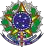 Serviço Público FederalInstituto Federal de Educação, Ciência e Tecnologia Sul-rio-grandense Pró-Reitoria de EnsinoConteúdosUNIDADE I – Da apresentação pessoal e uso dos pronomes pessoais, demonstrativos, oblíquos e interrogativosCumprimentos e despedidas; pronomes pessoais, verbo “to be”; pronomes oblíquos, vocabulário referente à países e nacionalidades, alfabeto.Pronomes demonstrativos; plural em inglês; números cardinais; vocabulário referente às profissões e ocupações; pronomes interrogativos; artigos indefinidos; expressões de polidez.Pronomes interrogativos; preposições e expressões de lugar; preposições de tempo, dar direções (forma imperativa); numerais ordinais; som do “th”; vocabulário referente à lugares na cidade.UNIDADE II – Da rotina diária e do uso do presente simplesPronomes interrogativos (quanto/quantos); falar sobre horário; preposições de tempo; preposições de lugar; vocabulário referente à transporte e “linking sounds”.Caso possessivo (genitive), uso de “whose/who”; presente simples: verbo “ to have”; ordem das palavras e adjetivos e vocabulário referente à membros da família.Presente simples; verbos de rotina diária; frequência de atividades (how often do you...?); advérbios de frequência, expressões de frequência; vocabulário referente às tarefas domésticas; “sh” x “ch”.UNIDADE III – Do verbo “there to be” e expressões referentes à alimentação e bebidasRevisão: presente simples e advérbios de frequência; terceira pessoa (“s”); verbos “have to e need to”; vocabulário referente às atividades acadêmicas e lugares.Substantivos (Countable and uncountable nouns); verbo “There to be”; vocabulário referente à alimentação e bebidas.Expressão de tempo: presente contínuo; vocabulário referente à vestuário.Bibliografia básicaPEREIRA, Antonio; VIEIRA, Cristine; FEITOSA, Nabupolasar; LIMA, Júlio César. English, Module 1, e-Tec Idiomas. IFSul Câmpus Pelotas, Pelotas.LEECH, Geoffrey; SVARTVIK, Jan. A communicative grammar of english. Londres: Longman, 1994.MURPHY R., Essential Grammar in Use: a reference and practice book for elementary learners of English. Forth ed., Cambridge University Press, 2015.Bibliografia complementarRICHARDS, J.C., HULL, J., PROCTOR, S. Interchange: student’s book 2. Cambridge: Cambridge University Press, 2005. WITT, Ray de. How to prepare for IELTS. England: British Council, 2008. 1 CD ROMWEHMEIER, Sally. Oxford advanced learner’s Dictionary 7th edition. Oxford University Press, 2005.DISCIPLINA: Língua Inglesa IDISCIPLINA: Língua Inglesa IVigência: a partir 2019/2Período letivo: 10º semestreCarga horária total: 45hCódigo: EQ.XXXXEmenta: Estudo da língua inglesa em suas quatro habilidades (compreensão e produção escrita, compreensão e produção oral), em nível básico (A1), a partir de diferentes situações comunicativas no âmbito da apresentação pessoal e da família; descrição de lugares da cidade e informações sobre direções; descrição da rotina diária e de situações relacionadas à alimentação. Compreensão de frases e expressões de uso frequente relacionadas com áreas de experiência significativa para o estudante e de textos relacionados à cultura de povos de fala inglesa e seus modos de vida, bem como questões históricas e geográfico-espaciais desses países; produção de parágrafos curtos e simples.Ementa: Estudo da língua inglesa em suas quatro habilidades (compreensão e produção escrita, compreensão e produção oral), em nível básico (A1), a partir de diferentes situações comunicativas no âmbito da apresentação pessoal e da família; descrição de lugares da cidade e informações sobre direções; descrição da rotina diária e de situações relacionadas à alimentação. Compreensão de frases e expressões de uso frequente relacionadas com áreas de experiência significativa para o estudante e de textos relacionados à cultura de povos de fala inglesa e seus modos de vida, bem como questões históricas e geográfico-espaciais desses países; produção de parágrafos curtos e simples.